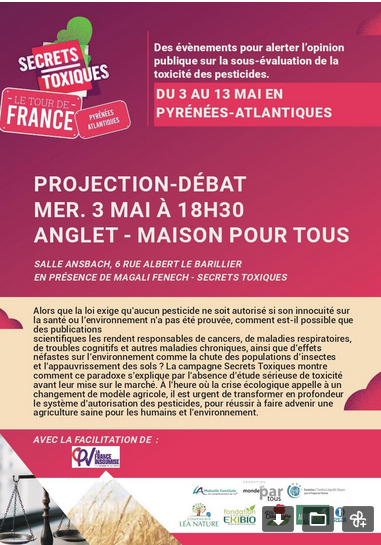 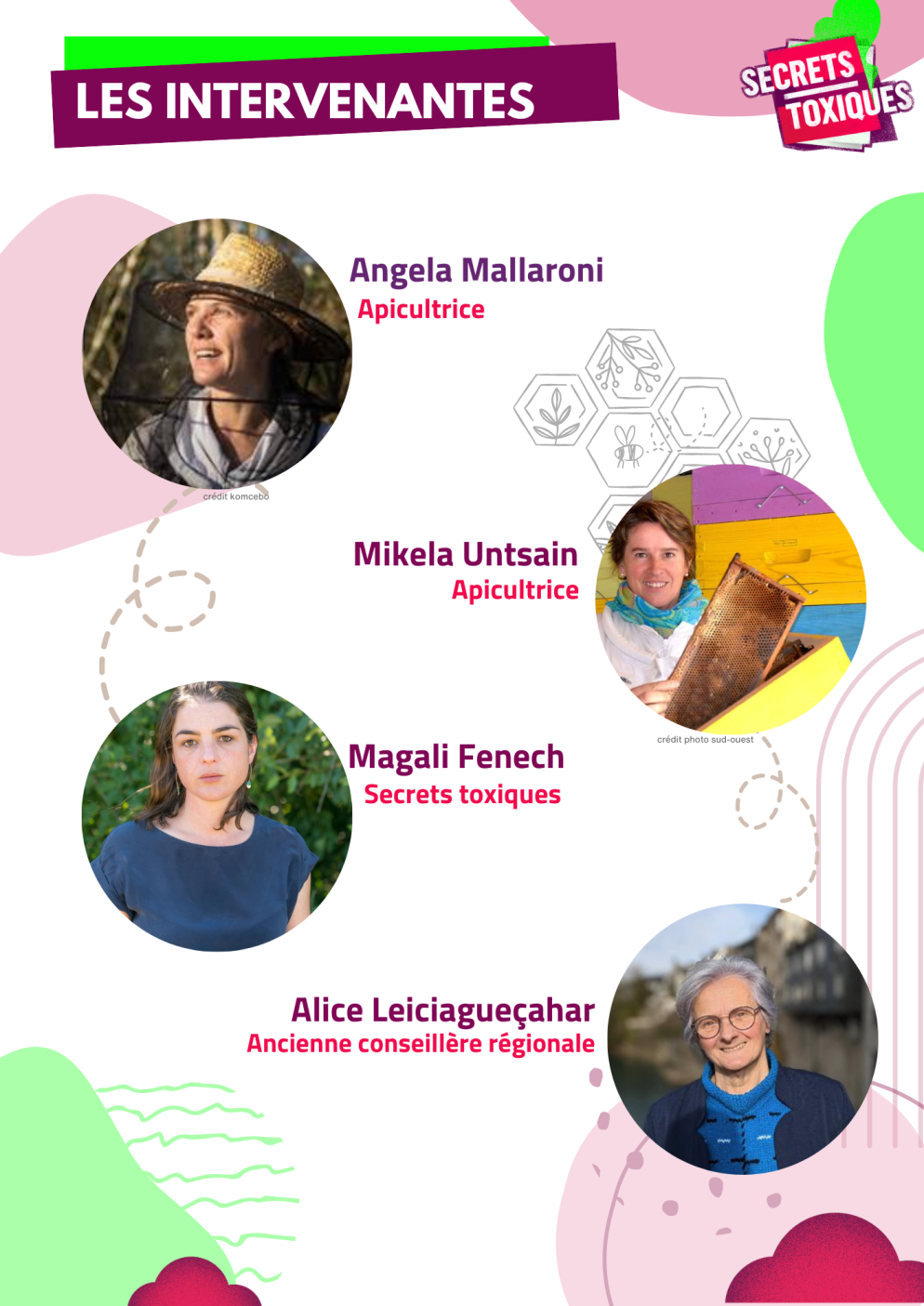 A Anglet le 3 Mai.                                                                                         A Ascain le 4 Mai 20h salle Biltoki.